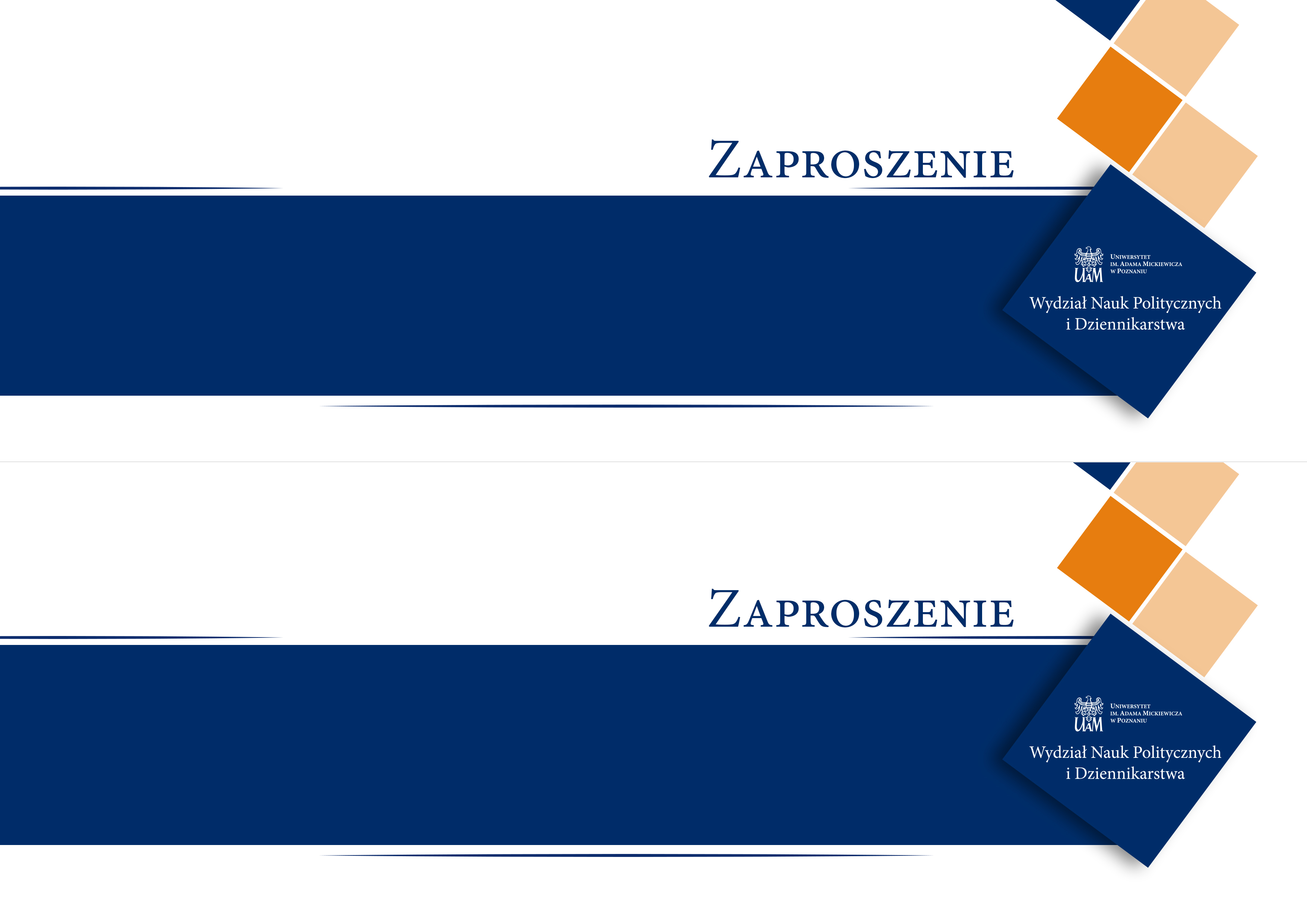 MIEJSCE NA TEKSTMIEJSCE NA TEKSTMIEJSCE NA TEKSTMIEJSCE NA TEKSTMIEJSCE NA TEKSTMIEJSCE NA TEKSTMIEJSCE NA TEKSTMIEJSCE NA TEKSTTREŚĆ ZAPROSZENIATREŚĆ ZAPROSZENIA